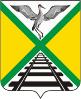  СОВЕТ МУНИЦИПАЛЬНОГО РАЙОНА                                                   «ЗАБАЙКАЛЬСКИЙ РАЙОН»	ПРОЕКТРЕШЕНИЕп.г.т.Забайкальск  ____мая  2024 года                                                                                     № О мероприятиях по реализации Закона Забайкальского края от 27.12.2023 года № 2297-ЗЗК «О преобразовании всех поселений, входящих в состав муниципального района «Забайкальский район» Забайкальского края, в Забайкальский муниципальный округ Забайкальского краяВ целях осуществления согласованных действий органов местного самоуправления при реализации Закона Забайкальского края от 27.12.2023 № 2297-ЗЗК «О преобразовании всех поселений, входящих в состав муниципального района «Забайкальский район» Забайкальского края, в Забайкальский муниципальный округ Забайкальского края» по формированию бюджета Забайкальского муниципального округа, решению текущих вопросов местного значения, переоформлению прав собственности, формированию казны Забайкальского муниципального округа, оценке правовых актов органов местного самоуправления и подготовке к созданию правовой базы Забайкальского муниципального округа, подготовке реорганизационных процедур юридических лиц, другим текущим вопросам местного значения, руководствуясь Уставом муниципального района «Забайкальский район», Совет муниципального района «Забайкальский район» РЕШИЛ:1. Утвердить План мероприятий по реализации Закона Забайкальского края от 27.12.2023 года  № 2297-ЗЗК «О преобразовании всех поселений, входящих в состав муниципального района «Забайкальский район» Забайкальского края, в Забайкальский муниципальный округ Забайкальского края» согласно приложению № 1 к настоящему решению.2. До момента утверждения структуры администрации Забайкальского муниципального округа утвердить временную схему управления Забайкальским муниципальным округом согласно приложению № 2 к настоящему решению и временную схему взаимодействия органов местного самоуправления в Забайкальском муниципальном округе согласно приложению № 3 к настоящему решению.3. Утвердить Основные положения по реализации временной схемы управления Забайкальским муниципальным округом согласно приложению 
№ 4 к настоящему решению.4. Настоящее решение вступает в силу 01.06.2024 года.5. Настоящее решение подлежит официальному опубликованию в газете «Забайкальское обозрение», а также обнародованию на специально оборудованном стенде, расположенном на первом этаже здания по адресу: Забайкальский край, пгт.Забайкальск, ул. Красноармейская 40а. Дополнительно настоящее решение официально обнародовать на сайте администрации муниципального района «Забайкальский район» в информационно-телекоммуникационной сети Интернет www.zabaikalskadm.ruПредседатель Совета                                               Глава муниципального районамуниципального района                                          «Забайкальский район»«Забайкальский район»_____________А.М.Эпов                                           ____________    А.В.МочаловПЛАН МЕРОПРИЯТИЙпо реализации Закон Забайкальского края от 27.12.2023 № 2297-ЗЗК «О преобразовании всех поселений, входящих в состав муниципального района «Забайкальский район» Забайкальского края, в Забайкальский муниципальный округ Забайкальского края»Временная схема взаимодействия органов местного самоуправления в Забайкальском муниципальном округеКонПриложение № 2к решению Совета муниципального района «Забайкальский район»от ___        2024 года № Временная схема управленияЗабайкальским муниципальным округом1. Глава муниципального района «Забайкальский район»;2. Заместитель главы муниципального района «Забайкальский район» по социальному развитию и здравоохранению;4. Заместитель главы муниципального района «Забайкальский район» по развитию инфраструктуры, международных связей и инвестиционной политики;5. Управляющий делами администрации муниципального района «Забайкальский район район»;6. Глава городского поселения «Забайкальское»;7. Глава сельского поселения «Абагайтуйское»;8. Глава сельского поселения «Билитуйское»;9. Глава сельского поселения «Даурское»;10. Глава сельского поселения «Красновеликанское»;11. Глава сельского поселения «Рудник - Абагайтуйское»;12. Глава сельского поселения «Степное»;13. Глава сельского поселения «Черно-Озерское».Территориальные органы администрации муниципального района «Забайкальский район» 14. Администрация городского поселения «Забайкальское».15.  Сельские администрации:15.1. Администрация сельского поселения «Абагайтуйское»;15.2. Администрация сельского поселения «Билитуйское»; 15.3. Администрация сельского поселения «Даурское»;15.4. Администрация сельского поселения «Красновеликанское»;15.5. Администрация сельского поселения «Рудник - Абагайтуйское»;15.6. Администрация сельского поселения «Степное»;15.7. Администрация сельского поселения «Черно-Озерское».Отраслевые (функциональные) органы администрации муниципального района «Забайкальский район» с правами юридического лица16. Комитет по финансам муниципального района «Забайкальский район»:Структурные единицы комитета по финансам: - бюджетный отдел;- отдел бухгалтерского учёта и отчётности;- отдел контрольно-ревизионной работы.Структурные единицы администрациимуниципального района «Забайкальский район»	17. Управляющий делами администрации муниципального района «Забайкальский район»;	18. Помощник Главы муниципального района «Забайкальский район» по мобилизационной подготовке;	19. Начальник отдела ГО и ЧС;	20. Консультант КДН;	21. Главный специалист по закупкам;	22. Ведущий специалист;	23. Отдел по культуре, спорту и социальной работе;24.  Отдел по правовым и кадровым вопросам;25. Управление территориального развития: - отдел по развитию инфраструктуры; 26.  Управление экономического развития: - отдел экономики, имущественных и земельных отношений; - отдел сельского хозяйства и продовольствия.27.  Управление образованием: - отдел общего, дополнительного образования и воспитания; - отдел мониторинга, качества и развития; - отдел опеки и попечительства.28. Специалисты, служащие администрации.Муниципальные учреждения администрациимуниципального района «Забайкальский район»	29. Муниципальное учреждение «Отдел материально-технического обеспечения Администрации муниципального района «Забайкальский район»:	Структурные единицы МУ «Отдел материально-технического обеспечения Администрации муниципального района «Забайкальский район»:	- бухгалтерия; 	- отдел информатизации и связи;	-  отдел по правовым вопросам и документообеспечению;- отдел по общим вопросам; 	- административно-хозяйственный отдел;	-  единая дежурно-диспетчерская службаПриложение № 4к решению Совета муниципального района «Забайкальский район»от      2024 года №ОСНОВНЫЕ ПОЛОЖЕНИЯпо реализации временной схемы управления Забайкальским муниципальным округом1. С целью решения вопросов местного значения в соответствии с федеральным законодательством во вновь образованном Забайкальском муниципальном округе в переходный период установить временную схему управления Забайкальским муниципальным округом (далее –округ).2. Возложить полномочия по координации работы во временной схеме Забайкальского муниципального округа на администрацию муниципального района «Забайкальский район» (далее - администрация района) до момента формирования администрации округа. 3. Установить, что решение вопросов местного значения округа осуществляется на основании правовых актов администрации района после утверждения Советом района и вступления в силу временной схемы управления округом. Администрация района самостоятельно на основании муниципального правового акта определяет структуры, входящие в схему управления округом, ответственные за реализацию вопросов местного значения.4. Порядок деятельности и полномочия структур, входящих в схему управления округом, в переходный период регулируются муниципальными правовыми актами администрации района.5. Установить, что вопросы правопреемства органов местного самоуправления преобразуемых муниципальных образований в отношениях с органами государственной власти Российской Федерации, органами государственной власти Забайкальского края и иных субъектов государственной власти Забайкальского края, органами местного самоуправления, физическими и юридическими лицами подлежат урегулированию правовыми актами администрации округа.6. Установить следующий порядок исполнения обязательств финансового и имущественного характера в переходный период:6.1. Обязательства финансового и имущественного характера исполняются органами местного самоуправления преобразуемых муниципальных образований до момента формирования органов местного самоуправления Забайкальского муниципального округа.6.2. С момента формирования органов местного самоуправления обязательства финансового и имущественного характера, а также имущественные права, ранее возникшие у органов местного самоуправления преобразуемых муниципальных образований, переходят к органам местного самоуправления Забайкальского муниципального округа. 6.3. В процессе ликвидации Советов поселений все финансовые обязательства Советов перед кредиторами исполняются за счёт средств бюджетов поселений. 6.4. В процессе реорганизации администраций преобразуемых муниципальных образований их финансовые и имущественные обязательства, а также имущественные права переходят к администрации вновь образованного Забайкальского муниципального округа.7. Установить, что переоформление прав и переименование муниципальных учреждений, предприятий и организаций, расположенных на территории округа, осуществляется в срок до 01 сентября 2025 года.8. Установить следующие сроки реорганизации администрацией городской и сельских поселений преобразуемых муниципальных образований:8.1. начало реорганизационных процедур – сентябрь 2024 года.8.2. завершение реорганизационных процедур – до 01 сентября 2025 года. 9. Установить следующие сроки ликвидации Советов поселений преобразуемых муниципальных образований:9.1. начало ликвидационных процедур –  октябрь - ноябрь 2024 года.9.2. завершение ликвидационных процедур – до 01 сентября 2025 года.10. Установить сроки переоформления трудовых правоотношений со структурами, входящими в схему управления округом:10.1. начало переоформления трудовых правоотношений глав поселений и работников администраций поселений – октябрь - ноябрь 2024 года;10.2. завершение переоформления трудовых правоотношений с главами поселений и работников администраций поселений – до 29 декабря 2024 года.11. Установить, что переоформление трудовых отношений с работниками органов местного самоуправления поселений и муниципального района в переходный период осуществляется в соответствии с нормами Трудового кодекса Российской Федерации.12. Вопросы переоформления трудовых отношений с работниками органов местного самоуправления поселений и муниципального района в переходный период регулируются правовыми актами органов местного самоуправления преобразуемых муниципальных образований, органов местного самоуправления муниципального района и округа.13. Вопросы, неурегулированные настоящим Положением, в переходный период регулируются правовыми актами администрации района и органов местного самоуправления округа.___________________________Приложение № 1к решению Совета муниципального района «Забайкальский район»от «  »   2024 года №  №№МероприятиеВид документаСрок выполненияОтветственный1Разработка и принятие решения Совета муниципального района «Забайкальский район» «О мероприятиях по реализации Закона Забайкальского края «О преобразовании всех поселений, входящих в состав муниципального района «Забайкальский район» Забайкальского края, в Забайкальский муниципальный округ Забайкальского края»Решение Совета муниципального района «Забайкальский район» Май 2024Глава муниципального районаПредседатель Совета муниципального района2Назначение выборов депутатов первого состава Забайкальского муниципального округа и опубликование в СМИРешение Забайкальской ТИКпубликацияИюнь  2024Забайкальская ТИК3Введение временной схемы управления Забайкальским муниципальным округом Решение Совета муниципального района «Забайкальский район»С 01.06.2024Администрация муниципального района 4Назначение публичных слушаний и официальное опубликование (обнародование) проекта Устава Забайкальского муниципального округа Решение Совета муниципального района «Забайкальский район»Июнь  2024Совет муниципального района,администрация муниципального района 5Организация и проведение публичных слушаний по проекту Устава Забайкальский  муниципального округаРешение Совета муниципального района «Забайкальский район»Август  2024Совет муниципального района,администрация муниципального района6Выборы депутатов Совета муниципального округаЗабайкальская ТИКСентябрь  2024Забайкальская ТИК7Проведение первого организационного заседания Совета муниципального округаРешения Совета Забайкальского муниципального округа об избрании председателя Совета МО, принятииУстава муниципального округа, утвержденияПоложения о конкурсе главы муниципального округа.Организационные основы Совета МО (регламент, постоянные комиссии и т.п)Не позднее 30 дней со дня избрания Совета Забайкальского муниципального округа(до конца сентября) Глава муниципального района, Председатель Совета муниципального округа8Назначение конкурса главы муниципального округаРешение Совета Забайкальского муниципального округаОктябрь 2024Совет муниципального округа9Конкурсные процедуры и конкурс главы муниципального округаНоябрь  2024Конкурсная комиссия10Избрание главы муниципального округа Решение Совета муниципального округаДо 25.12.2024Совет муниципального округа11Внесение на рассмотрение и утверждение структуры администрации муниципального округаРешение Совета муниципального округаДекабрь 2024Глава муниципального округа, Совет муниципального округа 12Переоформление трудовых отношений(при необходимости)Октябрь- декабрь 2024 Администрация муниципального округа 13Завершение реорганизационных процедур в налоговом органе До 01.09.2025Администрация муниципального округа 